Szprotawa, <el:data />$##2024-06-07##$$##$##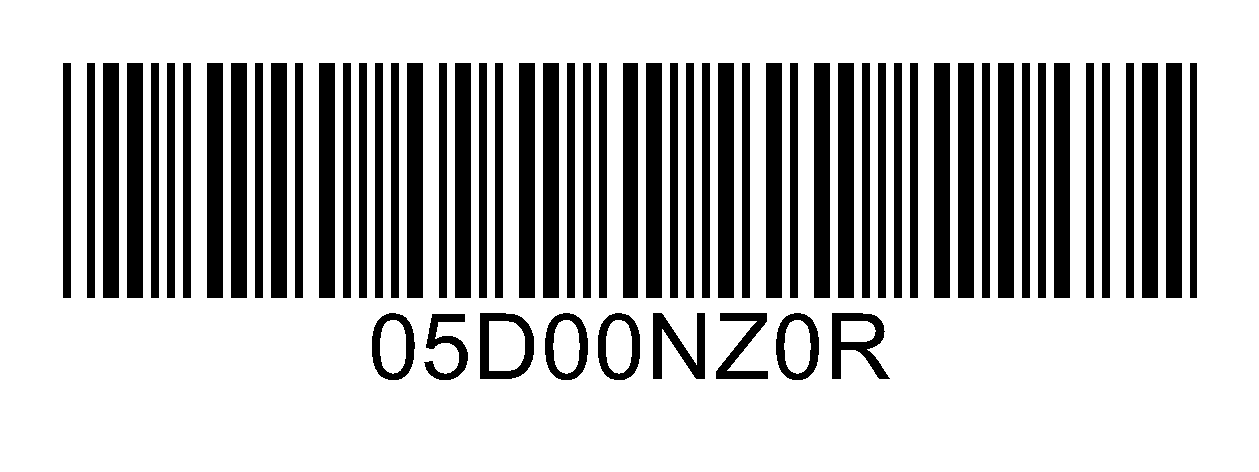 Numer sprawy: <el:nr_sprawy />$##ROŚ.6220.26.2022##$OBWIESZCZENIENa podstawie art. 49 ustawy z dnia 14 czerwca 1960 r. Kodeksu postępowania administracyjnego 
(Dz.U. z 2024 r. poz. 572) w związku z art. 74 ust. 3, ustawy z dnia 3 października 2008 r. o udostępnianiu informacji o środowisku i jego ochronie, udziale społeczeństwa w ochronie środowiska oraz o ocenach oddziaływania na środowisko (t.j.Dz.U.2023 r. poz. 1094 z późn. zm. ),Burmistrz Szprotawyinformuje strony postępowania, że w dniu 03.06.2024 r. do tutejszego Urzędu wpłynął raport 
o oddziaływaniu na środowisko przedsięwzięcia polegającego na: „Budowie małej elektrowni wodnej na istniejącym jazie kanału Młynówka przy ul. Młynarskiej w Szprotawie” na dz. nr ew. 391 i 288/6 
w obrębie 0002 i 0003, a w dniu dzisiejszym zostało wydane postanowienie o podjęciu postępowania administracyjnego w sprawie wydania decyzji o środowiskowych uwarunkowaniach dla przedmiotowego przedsięwzięcia. Jednocześnie informuję, że wystąpiliśmy do Regionalnego Dyrektora Ochrony Środowiska w Gorzowie Wielkopolskim</el:instytucja> i<el:cecha></el:cecha><el:uli do Państwowego Gospodarstwa Wodnego Wody Polskie, Regionalny Zarząd Gospodarki Wodnej we Wrocławiu o </el:instytucja>uzgodnienia warunków realizacji przedsięwzięcia Po otrzymaniu stanowisk ww. organów postępowanie zostanie zakończone wydaniem decyzji administracyjnej.W terminie 14 dni od daty wywieszenia niniejszego zawiadomienia, strony postępowania mogą zapoznać się z dokumentami zebranymi w sprawie (w tym z raportem o oddziaływaniu przedsięwzięcia na środowisko) uzyskać wszelkie niezbędne informacje oraz zgłosić ewentualne uwagi i wnioski do tutejszego Urzędu w pok. nr 3 lub telefonicznie pod nr tel. 68 376 07 79 w godzinach od 800 - 1400.Burmistrz Szprotawy     	      Mirosław Gąsik